Supporting Figure S2, Shen et al., GABAergic control of critical developmental periods for anxiety- and depression-related behavior in mice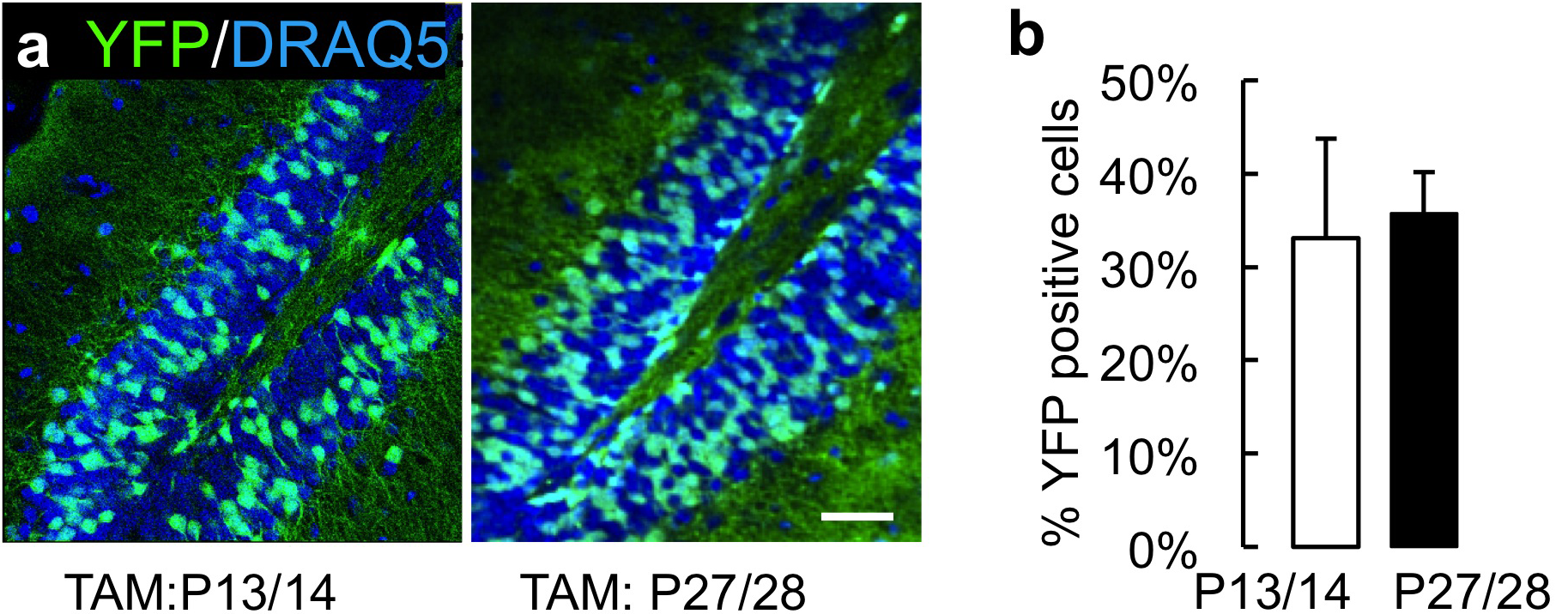 Figure S2. Characterization of tamoxifen induced, CAGGCre-ERTM-mediated recombination. Tamoxifen was injected into CAGGCre-ERTM X R26Y mice on P13 and P14 or P27 and P28 to induce recombination at the start of the third or fifth postnatal week, respectively and harvested at 6 weeks of age. a. Representative micrographs of sections through the dentate gyrus of CAGGCre-ERTM X R26Y mice treated with tamoxifen at the ages indicated. Scale bar, 50 μm. b. Quantitation of YFP positive cells in the dentate gyrus as a percentage of cells visualized by staining with the nuclear stain DRAQ5 (n = 4-6, p > 0.05, Mann-Whitney).